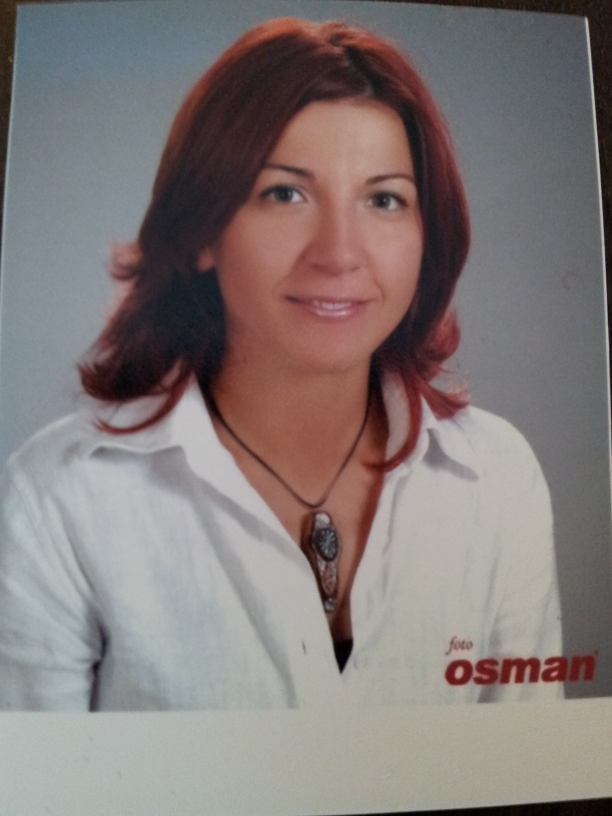 Adı Soyadı: Nilüfer İnceman AkgünDoğum Yeri ve Tarihi:  Alaşehir / 1978Telefon: 0 224 294 0248Adres: Uludağ Üniversitesi Rektörlüğe Bağlı Bölümler, Türk Dili Bölümü Başkanlığı, Görükle/ Nilüfer/ BursaE-posta: ninceman@uludag.edu.tr	niluferincemanakgun@gmail.comEĞİTİM BİLGİLERİİlk Öğrenim: 19 Mayıs İlkokuluOrta Öğrenim: Atatürk Ortaokulu ve Alaşehir LisesiLisans: Uludağ Üniversitesi Fen-Edebiyat Fakültesi Türk Dili ve Edebiyatı Bölümü – 1994-1998Yüksek Lisans: Uludağ Üniversitesi Sosyal Bilimler Enstitüsü Türk Dili ve Edebiyatı Ana Bilim Dalı – 1998-2001 [Prof. Dr. Kerime Üstünova’nın  danışmanlığında “Cümleden Büyük Birlikler üzerine Bir Deneme: ‘Alemdağda Var Bir Yılan’, Sait Faik Abasıyanık” adlı yüksek lisans teziyle]YABANCI DİL BİLGİLERİİngilizce: Orta DüzeyGÖREV BİLGİLERİUludağ Üniversitesi Türk Dili Bölüm Başkanlığı- Okutman olarak- 1998-ARAŞTIRMA PROJELERİÜstünova K., Üstünova M., Aydın H., Güllülü M., Berberoğlu G., İnceman Akgün N., “Bursa’daki iş Yeri, Cadde, Mahalle, Sokak Adlarında Türkçenin Kullanımı”, 2007. 
